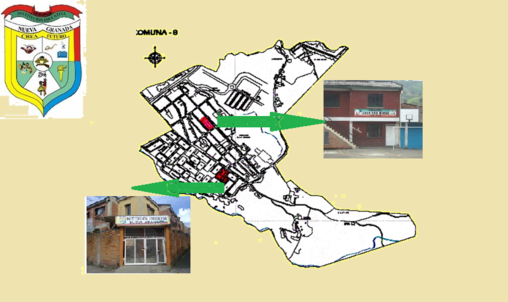 Sección de IdentificaciónTítulo de la experiencia*Identificación institucionalNombre de la institución*Dirección Principal*Correo electrónico institucional*FaxPágina webCiudad / Municipio*Vereda / CorregimientoLocalidad / Comuna / SectorSeleccione su departamento*Código DANE de la Institución Educativa*Líder de la experiencia significativa con uso TICNombre*Cargo*Teléfono* - Indicativo  Número de teléfonoCorreo electrónico*Descripción de la experienciaEstado del desarrollo*Tiempo de desarrollo*Sector*Población con la que se lleva a cabo la experienciaNivel educativo*Con el cual se aplicó la experienciaGrados escolares*Situación o necesidad que originó la experiencia*Describa los antecedentes y situación institucional a partir de los cuales se construyó la experiencia significativa con uso de TIC¿Cuáles son los objetivos educativos?*¿Por qué fue planificado o pensado de esa manera? ¿Cuáles son los impactos esperados en los aprendizajes de los estudiantes?Enfoque teórico que orienta la experiencia*Describa brevemente los principios didácticos y pedagógicos en los que se apoya la experiencia significativa con uso de TICMateriales educativos utilizados*Incluya detalles del contexto tecnológico: ¿Cómo se organizan los recursos tecnológicos? ¿Cuál es el nivel o grado de acceso a la tecnología disponible?, ¿En qué lugar los estudiantes tienen acceso a los recursos tecnológicos?, ¿Cómo se administran estos recursos tecnológicos?, ¿Estos recursos se pueden utilizar o se tiene acceso a los recursos tecnológicos más allá del ambiente escolar o la escuela?Gestión realizada en busca de apoyos o alianzasBalance de la prácticaFactores que han facilitado su implementación*Factores que han dificultado su implementación*Proyecciones de la experiencia*Reconocimientos obtenidosProducciones, publicaciones y socialización de la experienciaResultados de la experiencia*¿Cómo consiguió que esta experiencia se articulara con el Proyecto Educativo Institucional? ¿Cómo ha impactado esta experiencia su desempeño profesional? ¿Cómo ha sido la participación de la comunidad educativa en la experiencia?Evaluación*Describa brevemente ¿Cómo ha sido el proceso de evaluación de la experiencia significativa con uso de TIC?Impacto de la experiencia*¿Cómo ha sido el impacto de la experiencia en sus prácticas educativas como docente y en el aprendizaje de sus estudiantes?Sostenibilidad*Describa brevemente las acciones de gestión realizadas para garantizar la sostenibilidad de la experiencia significativaEvidenciasVideo experiencia*El video será de máximo 5 minutos y se puede subir en plataformas como Vimeo o YouTube; debe contener el título de la experiencia y el nombre de la institución donde se desarrolla; mostrar de forma clara y coherente cómo se ha desarrollado, desde el inicio hasta el momento; incluir de manera testimonial la participación de los actores y beneficiarios de la experiencia; e incluir los créditos de los autores de la experiencia, con su respectivo rol.Términos y condicionesNo se recibirán postulaciones impresas, ni por otro medio diferente a la inscripción a través de la plataforma dispuesta en el Portal Educativo Colombia Aprende.Las postulaciones serán recibidas únicamente en la fecha señalada.Si la experiencia postulada, se ha desarrollado en equipo, el Ministerio de Educación aclara que sólo se cubrirán los gastos de desplazamiento y alojamiento de un integrante del grupo, el cual debe ser elegido internamente. Sí toman la decisión de participar más de uno, podrán asistir asumiendo los costos correspondientes a la asistencia.Para más información puede comunicarse con Gina Calderón, Oficina de Innovación Educativa con Uso de TIC, al teléfono 2222800 Ext. 1712 o escribir al contáctenos